2019 JCHS GIRLS BASKETBALL CAMP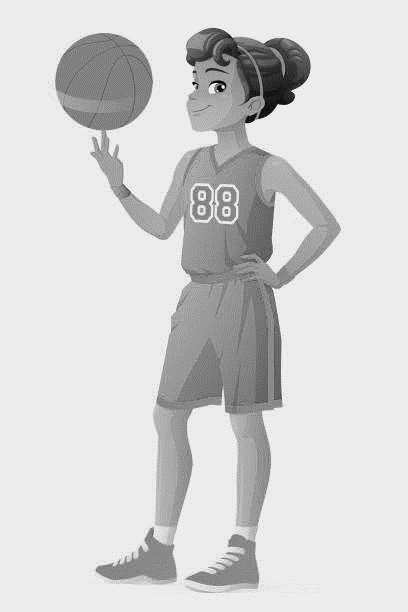 DRILLS FOR SKILLSWHEN: JUNE 10th – 14th 8 AM TO 2PM			WHERE: JONES COUNTY HIGH SCHOOL GYMCOST: $80 BEFORE JUNE 3RD , $85 AFTER / PARTICIPANT - $10 OFF FOR SIBLINGS  	AGES: 5 - 18WHO WILL BE TEACHING: JONES COUNTY HEAD GIRLS BASKETBALL COACH, CURRENT AND PAST COLLEGE BASKETBALL PLAYERSWHAT WILL SHE GET FROM CAMP: PRIZES, T-SHIRT, A BASIC UNDERSTANDING OF THE FUNDAMENTALS, FUN GAMES AND COMPETITION, MEETING NEW PEOPLE AND LEARNING NEW SKILLSWHAT YOU NEED TO BRING T-SHIRT, SHORTS, SOCKS, TENNIS SHOES, MONEY FOR CONCESSION STAND, HAND TOWEL, A BAG LUNCH Contact: ChoRhonda Gwaltney-Harris (336)-392-3133 / cgwaltney@jones.k12.ga.usParticipation Waiver I hereby authorize the Jones County High School Basketball Camp to act according to their best judgment in any emergency requiring medical attention and I hereby waive and release Jones County BOE, JCHS, JCHS Camp and all staff, employees, and participants from any and all liabilities and negligence which cause injury and/or illness while attending the camp. I have no knowledge of any physical impairment that would affect the below named participant. As parent/guardian of the below named participant, I agree to these terms by completing and submitting the registration form and fees.NAME_______________________________________________________ Age___________________ SCHOOL YOU ATTEND _________________ADDRESS__________________________________________________ CITY_________________ STATE_____________ ZIP_______________EMERGENCY CONTACT______________________________________ PHONE#1____________________PHONE#2_____________________PARENTS NAME_______________________________________ WORK PHONE#______________________ CELL#______________________INSURANCE COMPANY_____________________________________________________________________ POLICY #__________________________________________ GROUP#_________________________________T-Shirt SIZE: (circle one) Youth Small, Youth Medium, Youth Large, Adult Small, Adult Medium, Adult Large, Adult X Large, Adult XX LargeMake checks payable to: JCHS Girls Basketball   